Ramsey & Parkeston Parish Council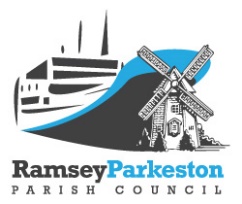 Date sent: 12.03.2024     To all members of the councilYou are hereby summoned to attend a meeting of the Ramsey & Parkeston Parish Council to be held in the Parkeston Community Halll on  Monday 18th March 2024 at 7.15pm for the purpose of transacting the following business: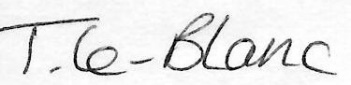 Teresa Le Blanc, ClerkMembers of the Public and Press are invited to attendAGENDAChairman’s welcomeTo accept apologies and reasons for absence: Declaration of Interest: Councillors are invited to declare any disclosable Pecuniary Interests or other interest and nature of it, in relation to any item on the agenda:Nick Haley and Paul Carratt from PC Help IT/Little Big Tech have been invited to attend the meeting to discuss changes to PC Help IT, new revised contract and gov.uk email addresses not working for many of the councillors.To allow public participation - 15 minutes – Members of the public are able to express a view or ask a question on relevant matters on the agenda and are welcome to stay and observe, but not comment upon, the rest of the meeting:To confirm the minutes of the RPPC Meeting held on 19th February 2024To receive a report from Essex County Councillor Daniel Land.To receive a report from Tendring District Councillors Tanya Ferguson and Bill Davidson.To receive a report from the Clerk and Councillors activities:Clerk’s Report – Information pack received regarding offshore wind farm.Clerk has been booked onto ICCM Cemetery and Crematorium Management course at EALC Dunmow on 14th May, training bursary form needs to be signed to claim some of the cost back from EALC.Members allowances are due to be paid out, please ensure you have filled out your form (printed forms will be available at the meeting).Grants – Clerk is in the process of working towards her Cilca and has just been working on the grant part of the course, it is normal practice to view accounts of someone requesting a grant, to ensure they are not already cash rich and that they do actually need the money, also to add conditions that it is to be used to benefit our community where possible.ID Cards, Photographs of all councillors required to be able to obtain these.Ramsey Councillors Report: Clayton Road Playpark, any updates:Ramsey litter picking day, any updates:Dock River flooding, any updates:Parkeston Councillors Report: Parkeston Cemetery Report: CCTV Cameras, email has been received confirming that the maintenance will take place Wednesday 13th MarchWork has been completed to make safe broken headstones, updated risk assessment with topple tests is required, the last one was completed in 2019 but the internal auditor advised a more up-to-date one is required for the audit.A parent of a boy buried in the cemetery has requested that he can pay for the funeral in cash. Cllr Davidson requested that he meets him in the bank and pays it in directly with the paying in book. Any update:Cemetery ownership, update:Chairman’s report:Planning Updates: Applications Received:Application No: 24/00040/OUTProposal: Outline Planning application (access to be considered with all other matters reserved) for the erection of a detached dwelling and bungalow.Location: Land to the west of Michaelstowe Old House, Ramsey Road, Ramsey.Application No: 24/00041/OUTProposal: Outline Planning application (access to be considered with all other matters reserved) for the erection of one dwelling.Location: Land to the East of Michaelstowe Old House, Ramsey Road, Ramsey.Application No: 24/00272/LUEXProposal: Application for Lawful development Certificate for existing use or development for installation of substation unit foundations.Location: Land south of Primrose Hall, Primrose Lane, Ramsey, Harwich, CO12 5NBApplications considered by the Planning Committee since the last meeting: NoneDecisions received – For information only:Application No: 23/01561/FUL Approval – Full 08/03/24 Delegated decisionProposal: Erection of 1.5 storey self build eco friendly dwelling including garage, access and residential curtilage.Location: Land between Connemara and Netherfield, Michaelstowe Drive, Ramsey, Harwich CO12 5ER.Application No: 24/00183/NMA Application withdrawn 06.03.24 Delegated Decision.Proposal: Non Material Amendment to application reference 23/01335/FULHH to retain existing roof and chimney to main house with the location of 2 small pitched roofs with valley box gutters over first new storey rear extension. Lower pitch to ground floor extension from 30 degrees to 25 degrees, relocate rear ground floor extension bedroom window from rear to side elevation and finally add a velux roof window serving the reception room to the rear ground floor extension.Location: Fornham, Ramsey Road, Dovercourt, Harwich, Essex CO12 4TF12. Newsletter: Newsletter has been agreed and is in the process of being restarted, RPPC will contribute financially and with a section to be written by RPPC.Chelsea McGregor from TDC has emailed asking for information about our newsletter for the purposes of advertising in it, Clerk has also received editorial from St Helena’s Hospice to be added to our newsletter if appropriate, both emails have been forwarded to Cllr Davidson, is there any more news on the relaunch?Speed Awareness Signs: Cllr Davidson contacting Cllr Land to arrange a meeting.Emergency Planning Leaflet: Any Updates.Defibrillators: For Parkeston and Ramsey, any updates.2024/25 Meeting dates: dates issued, to be discussed and agreed.Pumping station at Parkeston, causing flooding and ruining the eco-system: UpdatePCSO Update: Clerk has contacted Les Hawkins to confirm that we haven’t advertised and that he needs to advertise for the vacant position but that if he has a vacancy poster, I will add it to our website. Finance:To agree accounts for payment as approved by the Chair/Vice Chair as previously circulated.A request has been received for a grant from the Harwich Foodbank as they are struggling financially – Clerk has a copy of the accounts of the foodbank, discuss and make a resolution if appropriateA letter has also been received from the Oakley and Ramsey Scout Group asking for a grant to build fencing/a gate across the front of the hut and planting equipment for the scouts – To be discussed and a resolution made if appropriate. Matters to be raised by members for the next agenda: To agree the next meeting of the Ramsey & Parkeston Parish Council is to be held on Monday 15th April 2024 at 7.15pm in the Parkeston Community Centre.Clerk:  Teresa Le-BlancPO Box 12843 Harwich CO12 9ATTel: 01255 502616Mobile: 07507 638895Email: clerk@ramseyparkeston-pc.gov.uk